Additional materialThis document contains the additional material associated with the paper “Variations of lower-limb joint kinematics associated to the use of different ankle joint models” by Montefiori E., Hayford C. F., Mazzà C.Table A1 – Individual maximum absolute differences between kinematic curves obtained with M1 and M2, M2 and M3, and M3 and M1Table A2 - Pearson’s correlation coefficient r obtained by correlating the listed DOFs in M1, M2 and M3Table A3 - Individual RMSD between kinematic curves obtained with M1 and M2, M2 and M3, and M3 and M1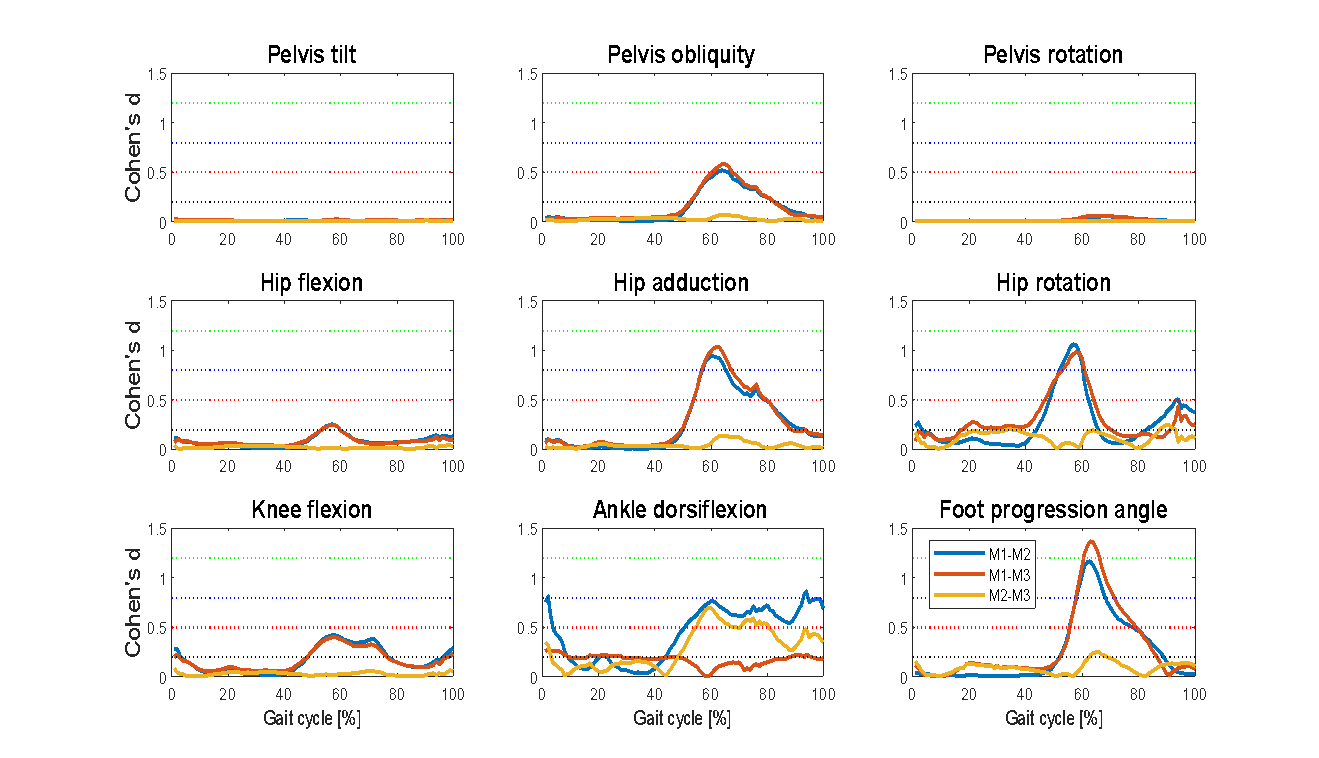 Figure A1 - Effect size quantified based on Cohen’s d value for the comparisons M1-M2 (blue), M1-M3 (red), and M2-M3 (orange).Pelvis tiltPelvis listPelvis rotHip FlexHip AddHip rotKnee flexAnkle PFFoot PAMax |ΔM12|S10.21.20.22.03.88.43.06.811.2Max |ΔM12|S20.11.00.22.54.911.14.313.515.8Max |ΔM12|S30.11.10.11.23.56.12.510.59.2Max |ΔM12|S40.00.40.00.51.14.61.23.02.4Max |ΔM12|S50.21.70.11.64.56.12.66.211.1Max |ΔM12|S60.10.70.10.82.34.52.07.16.9Max |ΔM12|S70.10.90.10.62.83.91.26.37.4Max |ΔM12|S80.52.60.24.07.212.65.67.014.7Max |ΔM12|S90.53.60.33.87.913.86.17.29.6Max |ΔM12|S100.10.50.00.41.23.90.82.06.4Max |ΔM12|S110.00.30.00.81.43.42.26.43.8Max |ΔM12|S120.42.20.32.86.010.44.817.517.2Max |ΔM12|S130.11.40.11.94.29.53.79.77.1Max |ΔM12|S140.00.80.11.02.56.92.15.36.3Max |ΔM12|S150.10.90.11.72.95.34.414.19.0Max |ΔM12|Max 0.53.60.34.07.913.86.117.517.2Max |ΔM23|S10.00.10.00.40.52.70.419.31.3Max |ΔM23|S20.10.30.00.60.63.90.617.34.3Max |ΔM23|S30.00.10.00.10.31.40.212.31.1Max |ΔM23|S40.00.20.00.40.73.90.410.71.8Max |ΔM23|S50.00.10.00.20.62.00.25.12.9Max |ΔM23|S60.20.30.10.60.96.41.06.71.8Max |ΔM23|S70.10.20.10.30.24.30.47.60.7Max |ΔM23|S80.10.30.10.80.75.00.99.23.1Max |ΔM23|S90.10.50.00.41.22.90.612.12.5Max |ΔM23|S100.00.10.00.10.21.30.16.90.9Max |ΔM23|S110.10.20.10.50.63.31.012.14.4Max |ΔM23|S120.10.30.00.21.02.80.519.85.6Max |ΔM23|S130.10.20.00.40.53.70.510.21.7Max |ΔM23|S140.00.10.10.40.45.40.77.71.5Max |ΔM23|S150.00.10.00.40.32.90.919.21.5Max |ΔM23|Max 0.20.50.10.81.26.41.019.35.6Max|ΔM13|S10.21.20.21.94.08.62.912.612.2Max|ΔM13|S20.11.10.22.55.211.93.93.918.8Max|ΔM13|S30.11.10.11.23.55.42.42.010.0Max|ΔM13|S40.10.40.10.61.65.11.39.13.5Max|ΔM13|S50.21.80.11.65.05.62.64.313.9Max|ΔM13|S60.20.70.10.82.37.21.75.27.2Max|ΔM13|S70.10.90.10.62.94.31.16.17.7Max|ΔM13|S80.62.80.23.87.511.65.34.116.7Max|ΔM13|S90.54.00.44.29.115.06.55.011.9Max|ΔM13|S100.10.50.10.31.32.90.76.47.1Max|ΔM13|S110.10.40.10.91.65.22.38.37.8Max|ΔM13|S120.42.40.32.96.68.34.62.421.2Max|ΔM13|S130.21.60.11.94.69.33.60.88.4Max|ΔM13|S140.10.80.10.92.35.21.96.85.9Max|ΔM13|S150.11.00.11.63.25.04.17.510.5Max|ΔM13|Max 0.64.00.44.29.115.06.512.621.2Correlated DOFsCorrelated DOFsPearson's correlation coefficient rPearson's correlation coefficient rPearson's correlation coefficient rPearson's correlation coefficient rPearson's correlation coefficient rPearson's correlation coefficient rCorrelated DOFsCorrelated DOFsM1M1M2M2M3M3Correlated DOFsCorrelated DOFsMeanSDMeanSDMeanSDPelvis obliquityPelvis tilt-0.060.35-0.060.34-0.060.34Pelvis rotationPelvis tilt0.060.470.060.470.050.47Pelvis rotationPelvis obliquity-0.190.37-0.260.37-0.270.38Hip flexionPelvis tilt-0.040.56-0.040.56-0.040.56Hip flexionPelvis obliquity0.040.340.040.320.060.32Hip flexionPelvis rotation-0.600.32-0.600.32-0.600.31Hip adductionPelvis tilt0.020.420.020.400.020.40Hip adductionPelvis obliquity0.750.260.820.190.820.20Hip adductionPelvis rotation0.020.37-0.080.34-0.090.33Hip adductionHip flexion-0.370.23-0.300.22-0.280.21Hip rotationPelvis tilt0.020.48-0.010.42-0.050.38Hip rotationPelvis obliquity0.180.390.300.360.280.39Hip rotationPelvis rotation0.470.400.420.350.390.34Hip rotationHip flexion-0.700.25-0.600.29-0.510.36Hip rotationHip adduction0.490.230.590.260.510.29Knee flexionPelvis tilt-0.040.34-0.050.34-0.050.33Knee flexionPelvis obliquity-0.400.33-0.540.18-0.540.19Knee flexionPelvis rotation0.400.180.400.180.400.18Knee flexionHip flexion0.150.150.150.150.140.15Knee flexionHip adduction-0.480.16-0.610.09-0.620.10Knee flexionHip rotation-0.370.34-0.300.40-0.330.45Ankle dorsiflexionPelvis tilt0.140.310.180.360.140.33Ankle dorsiflexionPelvis obliquity0.360.290.330.320.480.22Ankle dorsiflexionPelvis rotation0.050.300.180.350.050.31Ankle dorsiflexionHip flexion-0.300.23-0.400.23-0.310.24Ankle dorsiflexionHip adduction0.540.170.480.230.640.14Ankle dorsiflexionHip rotation0.340.290.330.300.410.33Ankle dorsiflexionKnee flexion-0.500.18-0.390.33-0.520.16Foot progressionPelvis tilt-0.010.42-0.070.47-0.080.49Foot progressionPelvis obliquity0.550.320.420.270.350.29Foot progressionPelvis rotation-0.330.33-0.130.38-0.080.40Foot progressionHip flexion-0.210.26-0.380.31-0.410.33Foot progressionHip adduction0.690.220.560.220.520.24Foot progressionHip rotation0.460.380.410.290.340.28Foot progressionKnee flexion-0.790.12-0.540.27-0.430.31Foot progressionAnkle dorsiflexion0.130.460.160.220.150.18PelvisPelvisPelvisHipHipHipKneeAnkleFoottiltobliquityrotationflexionadductionrotationflexiondorsiflexionprogressionRMSD M1S11.61.13.45.13.29.68.26.66.8RMSD M1S27.62.45.66.53.812.64.49.77.8RMSD M1S33.02.53.94.14.66.42.56.02.0RMSD M1S47.02.33.39.74.110.97.13.01.8RMSD M1S53.02.33.55.86.217.39.64.84.2RMSD M1S66.81.63.38.32.25.63.76.54.1RMSD M1S71.53.64.03.62.03.45.55.76.5RMSD M1S82.51.02.83.22.110.05.85.23.9RMSD M1S92.31.62.98.72.05.810.610.38.8RMSD M1S105.61.52.49.52.22.213.910.312.1RMSD M1S112.01.22.83.35.36.54.92.45.5RMSD M1S125.52.42.59.44.111.05.03.85.5RMSD M1S137.84.13.013.52.77.07.64.94.5RMSD M1S143.74.12.75.22.95.02.47.83.0RMSD M1S151.11.23.82.11.86.85.02.86.2RMSD M1Max 7.84.15.613.56.217.313.910.312.1RMSD M2S12.51.72.27.82.25.212.28.311.0RMSD M2S24.62.44.64.53.28.28.714.211.5RMSD M2S31.53.53.12.94.02.85.27.85.4RMSD M2S43.72.12.05.54.27.58.53.67.7RMSD M2S51.13.32.85.95.113.011.610.73.9RMSD M2S63.61.84.04.21.86.84.17.84.7RMSD M2S72.62.72.43.82.03.18.47.32.5RMSD M2S81.41.01.75.41.78.26.54.23.2RMSD M2S91.70.92.03.82.87.36.46.93.7RMSD M2S102.41.62.15.52.21.69.27.84.8RMSD M2S112.11.43.43.65.17.03.04.312.0RMSD M2S128.72.32.014.71.86.16.77.36.7RMSD M2S134.72.84.210.82.910.510.94.76.3RMSD M2S146.85.34.28.72.58.14.46.85.1RMSD M2S152.61.83.44.81.93.75.56.612.3RMSD M2Max 8.75.34.614.75.113.012.214.212.3RMSD M3S14.01.23.76.32.45.36.09.05.3RMSD M3S23.53.22.42.12.57.45.43.26.4RMSD M3S31.51.71.53.71.95.45.33.23.1RMSD M3S43.72.31.25.35.42.44.32.52.0RMSD M3S51.41.51.42.13.04.83.26.36.0RMSD M3S62.82.04.44.51.812.98.68.43.9RMSD M3S73.83.52.33.13.59.84.44.99.7RMSD M3S82.11.43.57.12.63.611.37.76.7RMSD M3S92.52.62.66.55.513.711.718.511.6RMSD M3S102.51.93.58.92.67.817.69.012.7RMSD M3S112.81.35.63.17.612.67.94.26.6RMSD M3S129.61.72.014.91.91.49.38.06.5RMSD M3S133.94.25.79.04.514.65.48.94.7RMSD M3S147.83.96.19.82.313.15.98.34.0RMSD M3S153.91.23.24.32.45.65.010.64.5RMSD M3Max 9.64.26.114.97.614.617.618.512.7